TITULO: BOAS NOTÍCIAS! O CARTEIRO CHEGOU!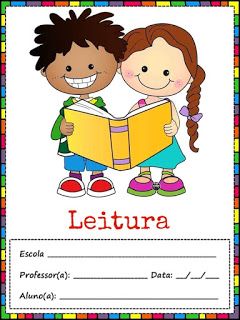 ATIVIDADES DE LÍNGUA PORTUGUESAHORA DA LEITURA!PARA INICIAR A NOSSA SEQUÊNCIA DE ESTUDOS VAMOS OUVIR A 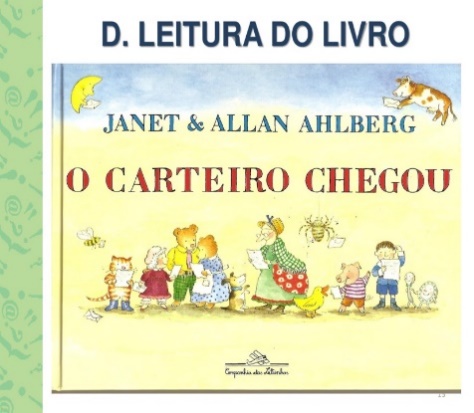 HISTÓRIA DO LIVRO
DEJANET E ALLAN AHLBERG.DEPOIS INICIAREMOS AS NOSSAS ATIVIDADES.ASSISTA AO VÍDEO DA HISTÓRIA “O CARTEIRO CHEGOU”https://www.youtube.com/watch?v=X6XakzbOt0Q1-INTERPRETANDO O TEXTO: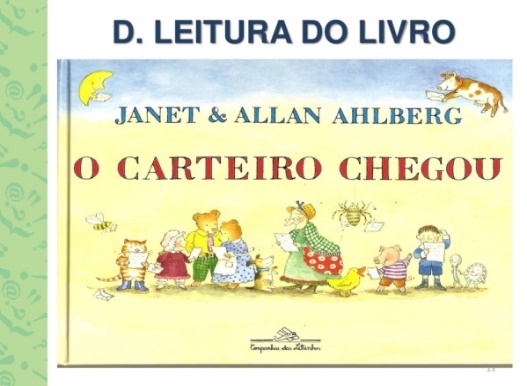 A)A PARTIR DA IMAGEM DA CAPA DO
LIVRO E O TÍTULO QUAL SERÁ O ASSUNTO APRESENTADO NESSA HISTÓRIA?_____________________________________________________________B) VOCÊ CONHECE ALGUNS PERSONAGENS QUE APARECEM NA CAPA DO LIVRO? QUAIS?__________________________________________________________________________________________________________________________________________C) QUEM É O PERSONAGEM PRINCIPAL DA HISTÓRIA, E COMO DESCREVEM ELE NA PRIMEIRA PÁGINA DO LIVRO?
R:___________________________________________________________________
D) DE ACORDO COM A PRIMEIRA PÁGINA DA HISTÓRIA, PARA QUEM O CARTEIRO ENTREGOU A PRIMEIRA CARTA? R: ___________________________________________________________________
E) O QUE A FAMÍLIA URSO SERVIU AO CARTEIRO, ENQUANTO LERAM A CARTA?R:____________________________________________________________F) COMO AS CARTAS CHEGAM AO CARTEIRO?R:___________________________________________________________________G) O QUE PRECISA TER NA CARTA PARA SABER AONDE ENTREGÁ-LA?R:___________________________________________________________________H) AS CARTAS ERAM IGUAIS? POR QUÊ?R:__________________________________________________________________2-NUMERE DE ACORDO COM A ORDEM CORRETA AS ENTREGAS DAS CARTAS:(   )BRUXA MALVADA(   )CINDERELA(   )TRÊS URSOS(   )CACHINHOS DOURADOS(   )GIGANTE(   )LOBO MAU3-RECORTE E COLE OS PERSONAGENS NA ORDEM EM QUE O CARTEIRO FEZ A ENTREGA DAS CARTAS: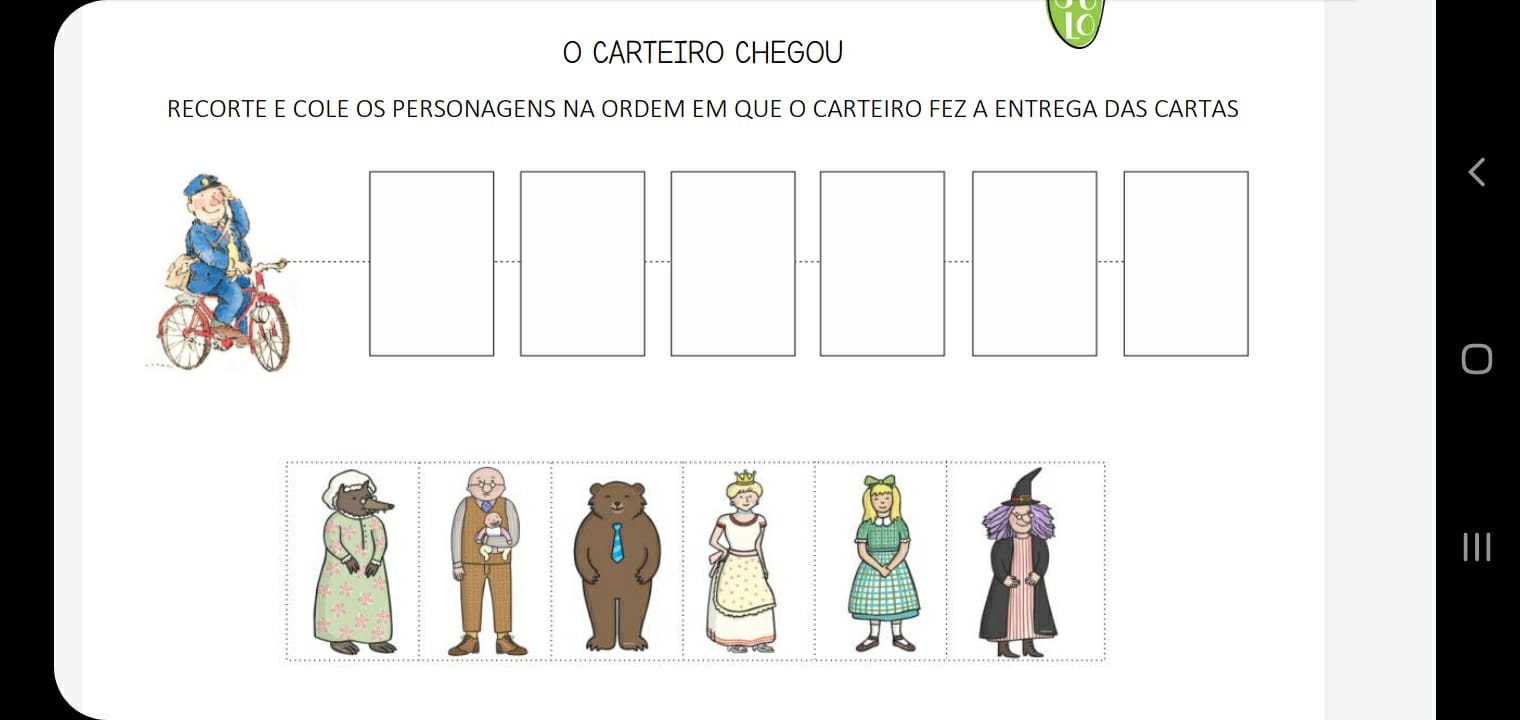 4-RECORTE AS FIGURAS DOS PERSONAGENS E MONTE AS PALAVRAS: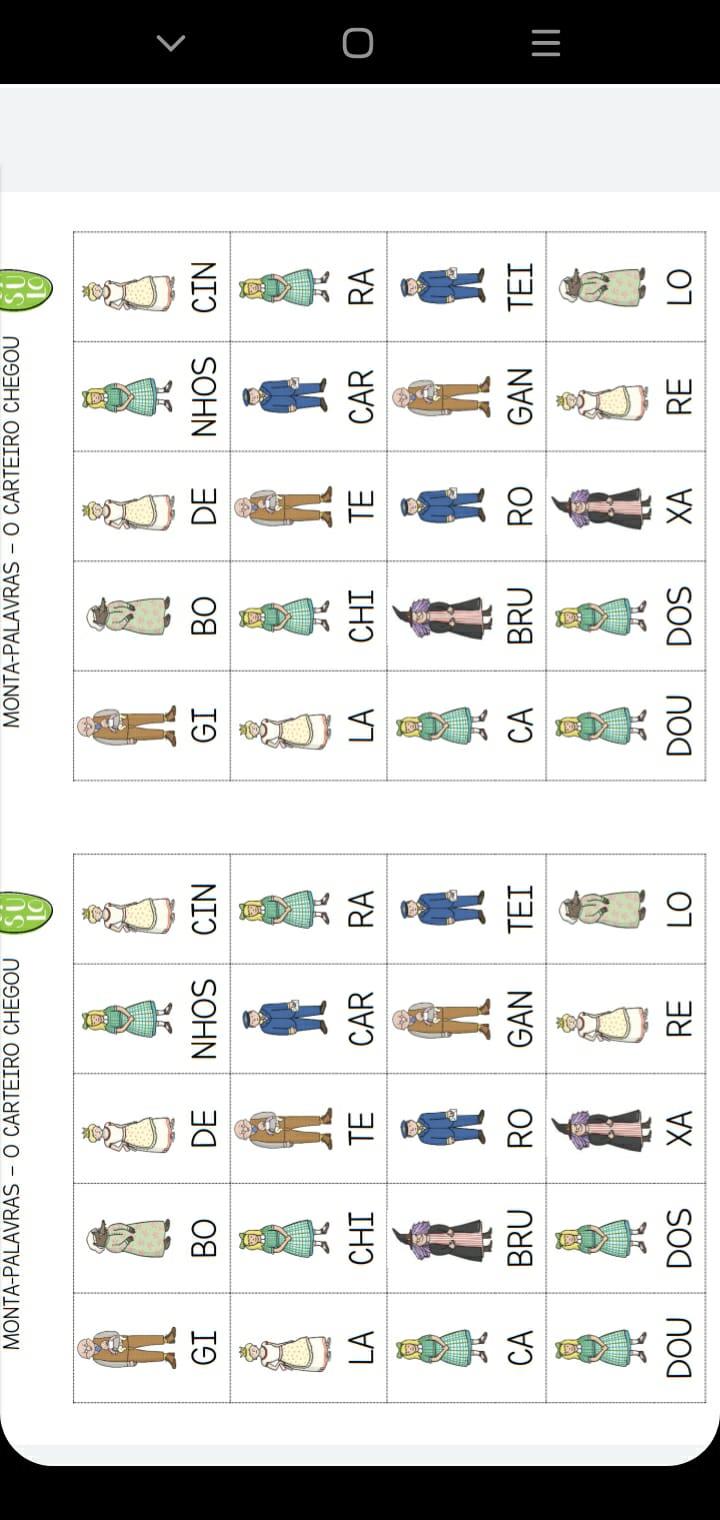 COLE A ATIVIDADE 4 AQUIGÊNERO TEXTUAL CARTA:5-SEGUNDO A CARTA, QUAL ERA O ASSUNTO QUE CACHINHOS DOURADOS ENVIOU PARA OS TRÊS PORQUINHOS?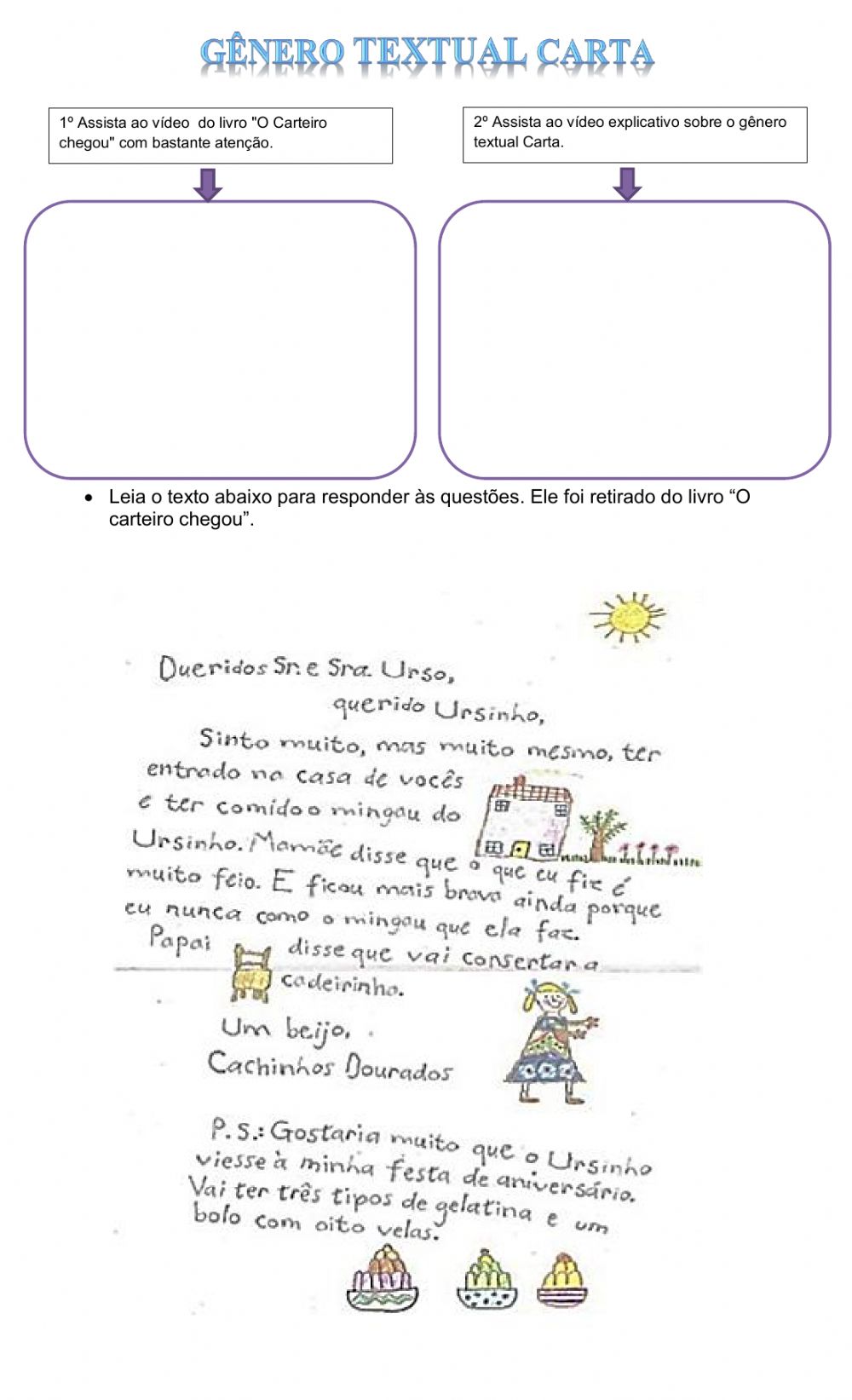 (   )UMA RECEITA DE MINGAU.(   )  PEDIDO DE DESCULPAS.(   )UMA CADEIRINHA NOVA.ATIVIDADE AVALIATIVA:AGORA, RESPONDA A CARTA QUE CACHINHOS DOURADOS ESCREVEU PARA OS TRÊS URSOS:SERÁ QUE ELE ACEITOU O CONVITE?SEJA CRIATIVO .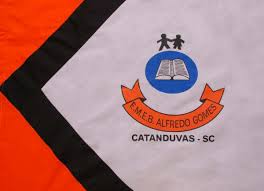 ESCOLA MUNICIPAL DE EDUCAÇÃO BÁSICA ALFREDO GOMES.DIRETORA: IVÂNIA NORA.ASSESSORA PEDAGÓGICA: SIMONE ANDRÉA CARL.ASSESSORA TÉCNICA ADM.: TANIA N. DE ÁVILA.PROFESSORA: ELIANE KARVASKIANO 2021  - TURMA 2º ANO VESPERTINOSEQUÊNCIA DIA 04 AO DIA 08 DE OUTUBRO DE 2021.(31ºSEQ.)TEL.ESCOLA:3525-6555   TEL.PROFº ELIANE:99202-6938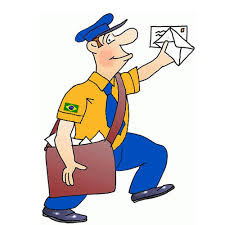 OLÁ QUERIDOS ALUNOS (AS)!ESTE MÊS VAI SER DE MUITAS SURPRESAS...PARA DEIXAR NOSSAS ATIVIDADES MAIS INTERESSANTES CONVIDEI UM CARTEIRO PARA SER O
MENSAGEIRO DE NOSSAS TAREFAS NESTE MÊS.BOM TRABALHO! UM ABRAÇO PROFª ELIANE.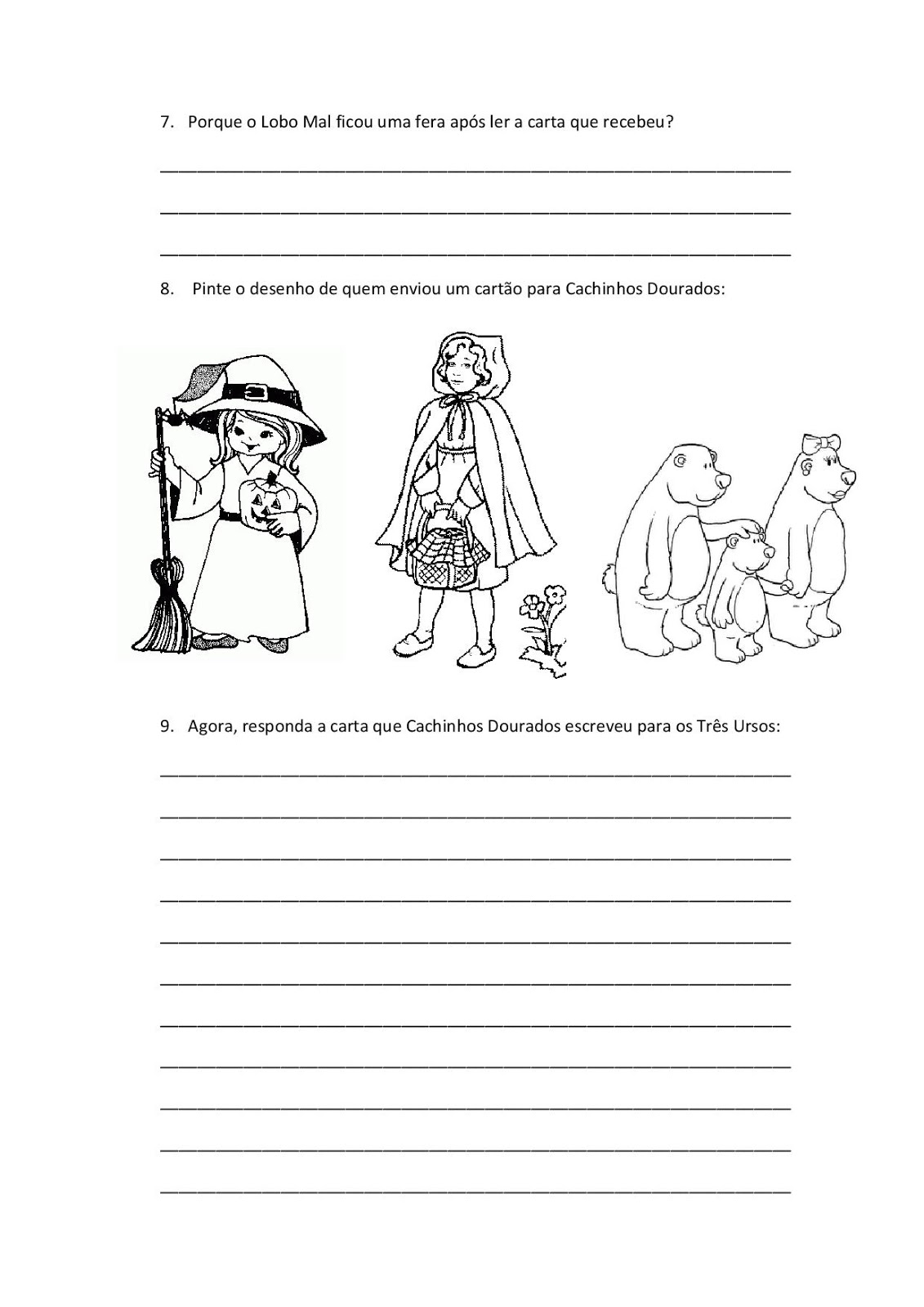 